Перечень вопросов к дифференцированному зачету  по дисциплине «Основы проектной деятельности (включая информатику)»Профессия  43.01.09 Повар, кондитер 2 курс, IV семестрПеречень теоретических вопросов:1. Роль информационной деятельности в современном обществе: экономической, социальной, культурной, образовательной сферах.2. Основные этапы развития информационного общества. Этапы развития технических средств и информационных ресурсов3. Правовые нормы, относящиеся к информации, правонарушения в информационной сфере, меры их предупреждения.4. Виды профессиональной информационной деятельности человека с использованием технических средств и информационных ресурсов.5. Подходы к понятию и измерению информации.6. Основные информационные процессы и их реализация с помощью компьютеров: обработка, хранение, поиск и передача информации .7. Хранение информационных объектов различных видов на разных цифровых носителях. 8. Представление об автоматических и автоматизированных системах управления в социально-экономической сфере деятельности 9. Архитектура компьютеров. 10. Объединение  компьютеров в локальную сеть 11. Защита информации, антивирусная защита.12. Создание ящика электронной почты и настройка его параметров.13. Понятие об информационных системах и автоматизации информационных процессов 14. Возможности  динамических (электронных) таблиц. Математическая обработка числовых данных.15. Представление об организации баз данных и системах управления ими.16. Представление о программных средах компьютерной графики и черчения, мультимедийных средах. 17. Представление о технических и программных средствах телекоммуникационных технологий.18. Поиск информации с использованием компьютера.19. Создание и редактирование графических и мультимедийных объектов средствами компьютерных презентаций. Требования к оформлению презентаций.20. Интернет – технологии, способы и скоростные характеристики подключения, провайдер. Браузер.Преподаватель ____________ М.А. ИльинаПеречень практических заданий к дифференцированному зачету  по дисциплине «Основы проектной деятельности (включая информатику)»Профессия  43.01.09 Повар, кондитер 2 курс, IV семестрПрактическое задание№1С помощью Универсального справочника-энциклопедии найдите ответы на следующие вопросы:1) Что такое WWW?2) Кто разработчик первого компьютера?3) Когда отмечают Всемирный день информации?4) Кто такой К.Э.Циалковский? Годы его жизни. Место работы.5) Дата первых Олимпийских игр.6) Микенская культура7) Когда была Троянская война?Оформить в MsWord шрифт Times New Roman кегль 14, ориентация по ширине, интервал 1,5, добавить нумерацию страницПрактическое задание№2 Найти в Интернет закон РФ «Об информации, информатизации и защите информации» и выделить определения понятий:информация;информационные технологии;информационно-телекоммуникационная сеть;доступ к информации;конфиденциальность информации;электронное сообщение;документированная информация.Оформить в MsWord шрифт Times New Roman кегль 14, ориентация по ширине, интервал 1,5Практическое задание№3Задание 1. Переведите в десятичную систему счисления следующие числа из одной системы счисления по вариантам письменно  Задание 2. Переведите десятичные числа в заданные системы счисления используя программу КалькуляторПрактическое задание№4Заполните таблицу в MsWordТаблица «Платное и бесплатное программное обеспечение»Практическое задание№5Создать модели различных жизненных ситуаций и оформить в виде таблицы в MsWord:Практическое задание№6Сделайте доклад на тему «Моя профессия», оформив его по следующему плану (пример см справа):Добавить изображение в виде подложки. Набрать текст и отформатировать его по образцу.Добавить заголовок в виде объекта WordArt.Добавить рисунок в документ.Практическое задание№7Подготовьте таблицу по предложенному образцу. Обратите внимание на обрамление – некоторые линии отсутствуют, есть объединенные ячейки.Формулы механического движенияТекст заголовков оформите желтым цветом.Горизонтальные и вертикальные линии оформите синим цветомВсе формулы оформите зеленым цветом.Практическое задание№8Наберите по образцу следующий текст, используя редактор формул.Самолет Ил-62 имеет четыре двигателя, сила тяги каждого 103кН. Какова полезная мощность двигателей при полете самолета со скоростью ?Решение.V=864 км/ч=240 м/с		            Полезная мощность N двигателей F=103 кН=1,03105Н		            равна отношению механической                            	 	                      работы А ко времени t: N=.N – ?                       	 Механическая работа равна A=Fs  N=   Так как при равномерном движении V= N=FV.N=240м/с  1,03  105Н  2,5  107 Вт = 250 кВт.Ответ: 250 кВт.Практическое задание№9Постройте чертеж в MsWord: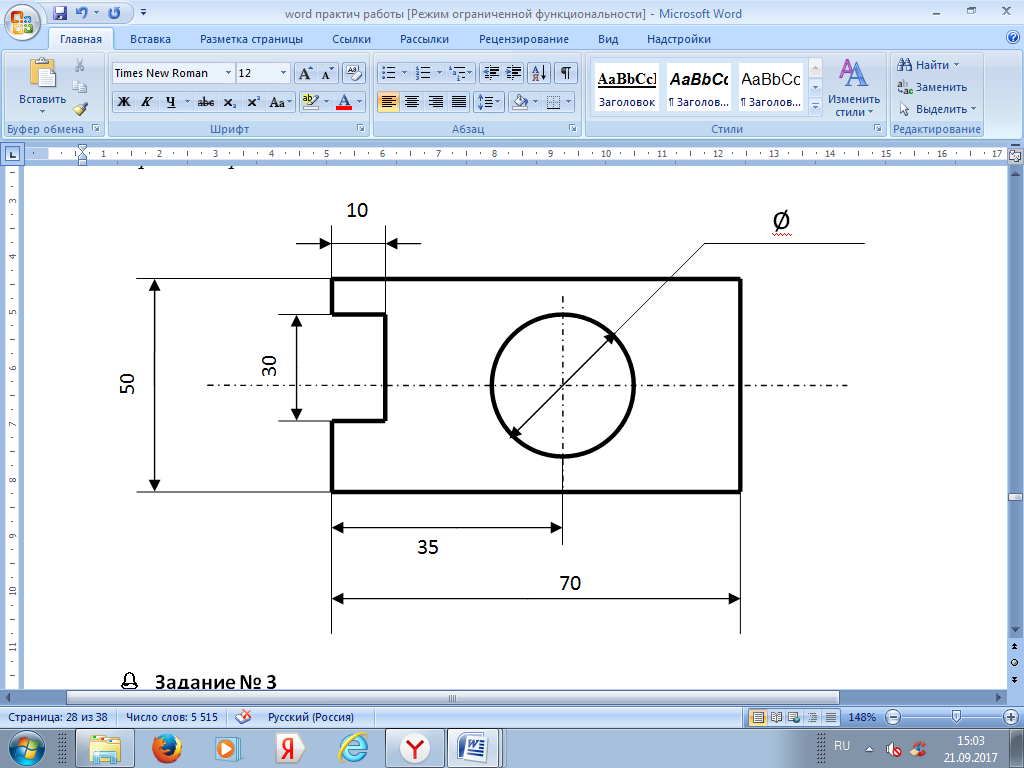 Преподаватель ____________ М.А. Ильина№ вариантаиз двоичной в десятичнуюиз восьмеричной в десятичнуюиз шестнадцатеричной в десятичную1100011=220=А9Е=2101011=40=2FA=3110101=273=2FВ=4101001=374=19А=№ вариантав двоичнуюв восьмеричнуюв шестнадцатеричную1361976812197984598384996368463899435596769367699397769ПОПлатные программыБесплатныеОперационные системыПрограммы для работы с офисными документамиПрограммы для работы с изображениямиПрограммы для работы с видео и звукомПрограммы для записи дисковПрограммы для виртуального общенияПрограммы-переводчикиБухгалтерские программыАнтивирусыАрхиваторыРаспознавание текстаЖизненная ситуацияМоделируемый объектЦель моделированияМоделируемые характеристикиМодельЧтобы объяснить сестренке движение Земли вокруг своей оси, девочка принесла глобусЗемной шарОбъяснение ИзучениеФорма земли и ее движение вокруг своей осиГлобусМальчик рисует своему приятелю схему дороги к его домуОбъясняя движение Земли вокруг солнца, девочка носит глобус по комнате вокруг настольной лампыНа конкурс по благоустройству центральной улицы города архитекторы сдают свои рисункиДля подготовки организма к перегрузкам в полете пилоты тренируются на центрифугеГотовя к игре футбольную команду, тренер на макете футбольного поля передвигает фигурки, обозначающие игроковВиды механического движенияВиды механического движенияВиды механического движенияВиды механического движенияРавномерноепрямолинейноеРавноускоренноепрямолинейноеРавноускоренноепрямолинейноеРавномерное движение поокружностиЛюбоеСвободноепадениеУскорениеa=0a=(V-V0)/tg=9,8m/c2a=V2/TМгновенная скоростьV=constV=S/TV=V0+ atV=V0+gtV=l/tПеремещениеS=VTS=V0T+at2/2H=v0+gt2/2Находят геометрическим путемПутьL=SL=SL=HL=VTПри движении в одну сторонуПри движении в одну сторонуПри движении в одну сторонуПри движении в одну сторонуТраекторияПрямая линияПрямая линияПрямая линияокружностьЧастота000N=1/T